游游江山团队/散客确认书打印日期：2021/7/7 13:43:34甲方乐天旅游阆中服务网点乐天旅游阆中服务网点联系人邓邓联系电话1834981444718349814447乙方游游江山游游江山联系人庞琳联系电话1301812956613018129566团期编号XB20210708庞琳30XB20210708庞琳30产品名称大漠孤烟三动8日游2021大漠孤烟三动8日游2021大漠孤烟三动8日游2021大漠孤烟三动8日游2021发团日期2021-07-082021-07-08回团日期2021-07-15参团人数4(4大)4(4大)大交通信息大交通信息大交通信息大交通信息大交通信息大交通信息大交通信息大交通信息启程 2021-07-08 D753 阆中→兰州 18:26-23:17
返程 2021-07-15 D806 兰州→阆中 11:35-16:3启程 2021-07-08 D753 阆中→兰州 18:26-23:17
返程 2021-07-15 D806 兰州→阆中 11:35-16:3启程 2021-07-08 D753 阆中→兰州 18:26-23:17
返程 2021-07-15 D806 兰州→阆中 11:35-16:3启程 2021-07-08 D753 阆中→兰州 18:26-23:17
返程 2021-07-15 D806 兰州→阆中 11:35-16:3启程 2021-07-08 D753 阆中→兰州 18:26-23:17
返程 2021-07-15 D806 兰州→阆中 11:35-16:3启程 2021-07-08 D753 阆中→兰州 18:26-23:17
返程 2021-07-15 D806 兰州→阆中 11:35-16:3启程 2021-07-08 D753 阆中→兰州 18:26-23:17
返程 2021-07-15 D806 兰州→阆中 11:35-16:3启程 2021-07-08 D753 阆中→兰州 18:26-23:17
返程 2021-07-15 D806 兰州→阆中 11:35-16:3旅客名单旅客名单旅客名单旅客名单旅客名单旅客名单旅客名单旅客名单姓名证件号码证件号码联系电话姓名证件号码证件号码联系电话1、吴兴双5129301952081785995129301952081785992、周会群51293019611028876X51293019611028876X3、吴平5129031978102185815129031978102185814、侯琳铃511381200308068602511381200308068602重要提示：请仔细检查，名单一旦出错不可更改，只能退票后重买，造成损失，我社不予负责，出票名单以贵社提供的客人名单为准；具体航班时间及行程内容请参照出团通知。重要提示：请仔细检查，名单一旦出错不可更改，只能退票后重买，造成损失，我社不予负责，出票名单以贵社提供的客人名单为准；具体航班时间及行程内容请参照出团通知。重要提示：请仔细检查，名单一旦出错不可更改，只能退票后重买，造成损失，我社不予负责，出票名单以贵社提供的客人名单为准；具体航班时间及行程内容请参照出团通知。重要提示：请仔细检查，名单一旦出错不可更改，只能退票后重买，造成损失，我社不予负责，出票名单以贵社提供的客人名单为准；具体航班时间及行程内容请参照出团通知。重要提示：请仔细检查，名单一旦出错不可更改，只能退票后重买，造成损失，我社不予负责，出票名单以贵社提供的客人名单为准；具体航班时间及行程内容请参照出团通知。重要提示：请仔细检查，名单一旦出错不可更改，只能退票后重买，造成损失，我社不予负责，出票名单以贵社提供的客人名单为准；具体航班时间及行程内容请参照出团通知。重要提示：请仔细检查，名单一旦出错不可更改，只能退票后重买，造成损失，我社不予负责，出票名单以贵社提供的客人名单为准；具体航班时间及行程内容请参照出团通知。重要提示：请仔细检查，名单一旦出错不可更改，只能退票后重买，造成损失，我社不予负责，出票名单以贵社提供的客人名单为准；具体航班时间及行程内容请参照出团通知。费用明细费用明细费用明细费用明细费用明细费用明细费用明细费用明细序号项目项目数量单价小计备注备注1成人成人42030.008120.00合计总金额：捌仟壹佰贰拾元整总金额：捌仟壹佰贰拾元整总金额：捌仟壹佰贰拾元整总金额：捌仟壹佰贰拾元整8120.008120.008120.00请将款项汇入我社指定账户并传汇款凭证，如向非指定或员工个人账户等汇款，不作为团款确认，且造成的损失我社概不负责；出团前须结清所有费用！请将款项汇入我社指定账户并传汇款凭证，如向非指定或员工个人账户等汇款，不作为团款确认，且造成的损失我社概不负责；出团前须结清所有费用！请将款项汇入我社指定账户并传汇款凭证，如向非指定或员工个人账户等汇款，不作为团款确认，且造成的损失我社概不负责；出团前须结清所有费用！请将款项汇入我社指定账户并传汇款凭证，如向非指定或员工个人账户等汇款，不作为团款确认，且造成的损失我社概不负责；出团前须结清所有费用！请将款项汇入我社指定账户并传汇款凭证，如向非指定或员工个人账户等汇款，不作为团款确认，且造成的损失我社概不负责；出团前须结清所有费用！请将款项汇入我社指定账户并传汇款凭证，如向非指定或员工个人账户等汇款，不作为团款确认，且造成的损失我社概不负责；出团前须结清所有费用！请将款项汇入我社指定账户并传汇款凭证，如向非指定或员工个人账户等汇款，不作为团款确认，且造成的损失我社概不负责；出团前须结清所有费用！请将款项汇入我社指定账户并传汇款凭证，如向非指定或员工个人账户等汇款，不作为团款确认，且造成的损失我社概不负责；出团前须结清所有费用！账户信息账户信息账户信息账户信息账户信息账户信息账户信息账户信息重庆渝北银座村镇银行鸳鸯支行重庆渝北银座村镇银行鸳鸯支行重庆渝北银座村镇银行鸳鸯支行重庆友联国际旅行社有限公司重庆友联国际旅行社有限公司650008396600015650008396600015650008396600015农行上清寺支行农行上清寺支行农行上清寺支行重庆友联国际旅行社有限公司重庆友联国际旅行社有限公司310102010400153413101020104001534131010201040015341工行重庆较场口支行工行重庆较场口支行工行重庆较场口支行谢丰谢丰622208310000527920562220831000052792056222083100005279205建行恩施施州支行建行恩施施州支行建行恩施施州支行湖北瀚丰国际旅行社有限公司湖北瀚丰国际旅行社有限公司420501726028000003524205017260280000035242050172602800000352行程安排行程安排行程安排行程安排行程安排行程安排行程安排行程安排2021/07/08出发地-兰州出发地-兰州出发地-兰州出发地-兰州出发地-兰州出发地-兰州出发地-兰州2021/07/08首先非常感谢您的信任，选择这款产品出游，是我们的荣幸。今天是您整个旅途的第一天，提前预祝您整个旅途一切顺利。当动车抵达兰州后，您将开启一段美好的旅途时光，这里有热情醇厚的西北人，专属接机司机送往酒店安排入住后，您可根据时间，自由活动前往各个网红打卡地，品味兰州美食、美景。首先非常感谢您的信任，选择这款产品出游，是我们的荣幸。今天是您整个旅途的第一天，提前预祝您整个旅途一切顺利。当动车抵达兰州后，您将开启一段美好的旅途时光，这里有热情醇厚的西北人，专属接机司机送往酒店安排入住后，您可根据时间，自由活动前往各个网红打卡地，品味兰州美食、美景。首先非常感谢您的信任，选择这款产品出游，是我们的荣幸。今天是您整个旅途的第一天，提前预祝您整个旅途一切顺利。当动车抵达兰州后，您将开启一段美好的旅途时光，这里有热情醇厚的西北人，专属接机司机送往酒店安排入住后，您可根据时间，自由活动前往各个网红打卡地，品味兰州美食、美景。首先非常感谢您的信任，选择这款产品出游，是我们的荣幸。今天是您整个旅途的第一天，提前预祝您整个旅途一切顺利。当动车抵达兰州后，您将开启一段美好的旅途时光，这里有热情醇厚的西北人，专属接机司机送往酒店安排入住后，您可根据时间，自由活动前往各个网红打卡地，品味兰州美食、美景。首先非常感谢您的信任，选择这款产品出游，是我们的荣幸。今天是您整个旅途的第一天，提前预祝您整个旅途一切顺利。当动车抵达兰州后，您将开启一段美好的旅途时光，这里有热情醇厚的西北人，专属接机司机送往酒店安排入住后，您可根据时间，自由活动前往各个网红打卡地，品味兰州美食、美景。首先非常感谢您的信任，选择这款产品出游，是我们的荣幸。今天是您整个旅途的第一天，提前预祝您整个旅途一切顺利。当动车抵达兰州后，您将开启一段美好的旅途时光，这里有热情醇厚的西北人，专属接机司机送往酒店安排入住后，您可根据时间，自由活动前往各个网红打卡地，品味兰州美食、美景。首先非常感谢您的信任，选择这款产品出游，是我们的荣幸。今天是您整个旅途的第一天，提前预祝您整个旅途一切顺利。当动车抵达兰州后，您将开启一段美好的旅途时光，这里有热情醇厚的西北人，专属接机司机送往酒店安排入住后，您可根据时间，自由活动前往各个网红打卡地，品味兰州美食、美景。2021/07/08早餐：；午餐：；晚餐：；住宿：早餐：；午餐：；晚餐：；住宿：早餐：；午餐：；晚餐：；住宿：早餐：；午餐：；晚餐：；住宿：早餐：；午餐：；晚餐：；住宿：早餐：；午餐：；晚餐：；住宿：早餐：；午餐：；晚餐：；住宿：2021/07/09兰州（动车）-张掖(500公里，动车约3.5小时)-丹霞口旅游度假小镇（40公里，车程约40分钟）-七彩丹霞---嘉峪关（240公里，车程约3.5小时）兰州（动车）-张掖(500公里，动车约3.5小时)-丹霞口旅游度假小镇（40公里，车程约40分钟）-七彩丹霞---嘉峪关（240公里，车程约3.5小时）兰州（动车）-张掖(500公里，动车约3.5小时)-丹霞口旅游度假小镇（40公里，车程约40分钟）-七彩丹霞---嘉峪关（240公里，车程约3.5小时）兰州（动车）-张掖(500公里，动车约3.5小时)-丹霞口旅游度假小镇（40公里，车程约40分钟）-七彩丹霞---嘉峪关（240公里，车程约3.5小时）兰州（动车）-张掖(500公里，动车约3.5小时)-丹霞口旅游度假小镇（40公里，车程约40分钟）-七彩丹霞---嘉峪关（240公里，车程约3.5小时）兰州（动车）-张掖(500公里，动车约3.5小时)-丹霞口旅游度假小镇（40公里，车程约40分钟）-七彩丹霞---嘉峪关（240公里，车程约3.5小时）兰州（动车）-张掖(500公里，动车约3.5小时)-丹霞口旅游度假小镇（40公里，车程约40分钟）-七彩丹霞---嘉峪关（240公里，车程约3.5小时）2021/07/09我国西北，幅员辽阔，从甘肃开始，城市逐渐稀疏、山脉与旷野渐渐将人群聚居之地拉开了更远的距离。在过去，即使是乘火车也需要花去十几甚至几十个小时，想要探索西北的风土人情，并不是一件轻松的事情，再加整个大环线总里程达2700多公里。所以，我们选择在这段旅程的第一天，给您安排一段动车，用最轻松的方式，正式开启这段旅程。早晨酒店集合，前往兰州西站，乘坐兰州至张掖的高原动车，这一路风景可谓秀色可餐，坐在这趟高原列车上，想象千年之前的古人，可能要经年累月才能到达的距离，您只用了几个小时就可以实现，心中是否多了几分感想？到达丝路重镇张掖后，前往【丹霞口旅游度假小镇】，这里是央视扶贫大剧《一个都不能少》的取景地之一，是剧中“石头城”原型，也是丝绸之路上一家有江南风韵的人文体验度极高的综合性旅游度假小镇。步入其中，食肆酒家林立，小桥流水，篱笆阡陌，融古朴典雅和清新明快于一体，处处皆可入画。小镇集河西特色美食、精品民宿、街头氛围演艺、宋明清民俗展示与一体，带给您别致的一站式体验，更有全国唯一室内实景沙秀---大型历史情景剧《回到张掖》，在这里演绎着张掖沧海桑田的变化、古丝绸之路的繁华变迁。下午前往【七彩丹霞】（2-2.5小时）。七彩丹霞旅游景区位于张掖市临泽、肃南县境内，面积约510多平方公里。是国内唯一的丹霞地貌与彩色丘陵景观复合区，被《中国国家地理》杂志评为中国最美的七大丹霞地貌之一。此景区还是张艺谋的电影《三枪拍案惊奇》、知名电视剧《神探狄仁杰》的外景地。“色如渥丹，灿若明霞”中的“丹霞”两个字，于20世纪20年代首次被地质学使用。我国是世界上丹霞地貌分布最广的国家，已查明的地貌有1005处，分布于全国28个省，比较著名的就是甘肃张掖的七彩丹霞。晚餐后乘车前往嘉峪关酒店办理入住。我国西北，幅员辽阔，从甘肃开始，城市逐渐稀疏、山脉与旷野渐渐将人群聚居之地拉开了更远的距离。在过去，即使是乘火车也需要花去十几甚至几十个小时，想要探索西北的风土人情，并不是一件轻松的事情，再加整个大环线总里程达2700多公里。所以，我们选择在这段旅程的第一天，给您安排一段动车，用最轻松的方式，正式开启这段旅程。早晨酒店集合，前往兰州西站，乘坐兰州至张掖的高原动车，这一路风景可谓秀色可餐，坐在这趟高原列车上，想象千年之前的古人，可能要经年累月才能到达的距离，您只用了几个小时就可以实现，心中是否多了几分感想？到达丝路重镇张掖后，前往【丹霞口旅游度假小镇】，这里是央视扶贫大剧《一个都不能少》的取景地之一，是剧中“石头城”原型，也是丝绸之路上一家有江南风韵的人文体验度极高的综合性旅游度假小镇。步入其中，食肆酒家林立，小桥流水，篱笆阡陌，融古朴典雅和清新明快于一体，处处皆可入画。小镇集河西特色美食、精品民宿、街头氛围演艺、宋明清民俗展示与一体，带给您别致的一站式体验，更有全国唯一室内实景沙秀---大型历史情景剧《回到张掖》，在这里演绎着张掖沧海桑田的变化、古丝绸之路的繁华变迁。下午前往【七彩丹霞】（2-2.5小时）。七彩丹霞旅游景区位于张掖市临泽、肃南县境内，面积约510多平方公里。是国内唯一的丹霞地貌与彩色丘陵景观复合区，被《中国国家地理》杂志评为中国最美的七大丹霞地貌之一。此景区还是张艺谋的电影《三枪拍案惊奇》、知名电视剧《神探狄仁杰》的外景地。“色如渥丹，灿若明霞”中的“丹霞”两个字，于20世纪20年代首次被地质学使用。我国是世界上丹霞地貌分布最广的国家，已查明的地貌有1005处，分布于全国28个省，比较著名的就是甘肃张掖的七彩丹霞。晚餐后乘车前往嘉峪关酒店办理入住。我国西北，幅员辽阔，从甘肃开始，城市逐渐稀疏、山脉与旷野渐渐将人群聚居之地拉开了更远的距离。在过去，即使是乘火车也需要花去十几甚至几十个小时，想要探索西北的风土人情，并不是一件轻松的事情，再加整个大环线总里程达2700多公里。所以，我们选择在这段旅程的第一天，给您安排一段动车，用最轻松的方式，正式开启这段旅程。早晨酒店集合，前往兰州西站，乘坐兰州至张掖的高原动车，这一路风景可谓秀色可餐，坐在这趟高原列车上，想象千年之前的古人，可能要经年累月才能到达的距离，您只用了几个小时就可以实现，心中是否多了几分感想？到达丝路重镇张掖后，前往【丹霞口旅游度假小镇】，这里是央视扶贫大剧《一个都不能少》的取景地之一，是剧中“石头城”原型，也是丝绸之路上一家有江南风韵的人文体验度极高的综合性旅游度假小镇。步入其中，食肆酒家林立，小桥流水，篱笆阡陌，融古朴典雅和清新明快于一体，处处皆可入画。小镇集河西特色美食、精品民宿、街头氛围演艺、宋明清民俗展示与一体，带给您别致的一站式体验，更有全国唯一室内实景沙秀---大型历史情景剧《回到张掖》，在这里演绎着张掖沧海桑田的变化、古丝绸之路的繁华变迁。下午前往【七彩丹霞】（2-2.5小时）。七彩丹霞旅游景区位于张掖市临泽、肃南县境内，面积约510多平方公里。是国内唯一的丹霞地貌与彩色丘陵景观复合区，被《中国国家地理》杂志评为中国最美的七大丹霞地貌之一。此景区还是张艺谋的电影《三枪拍案惊奇》、知名电视剧《神探狄仁杰》的外景地。“色如渥丹，灿若明霞”中的“丹霞”两个字，于20世纪20年代首次被地质学使用。我国是世界上丹霞地貌分布最广的国家，已查明的地貌有1005处，分布于全国28个省，比较著名的就是甘肃张掖的七彩丹霞。晚餐后乘车前往嘉峪关酒店办理入住。我国西北，幅员辽阔，从甘肃开始，城市逐渐稀疏、山脉与旷野渐渐将人群聚居之地拉开了更远的距离。在过去，即使是乘火车也需要花去十几甚至几十个小时，想要探索西北的风土人情，并不是一件轻松的事情，再加整个大环线总里程达2700多公里。所以，我们选择在这段旅程的第一天，给您安排一段动车，用最轻松的方式，正式开启这段旅程。早晨酒店集合，前往兰州西站，乘坐兰州至张掖的高原动车，这一路风景可谓秀色可餐，坐在这趟高原列车上，想象千年之前的古人，可能要经年累月才能到达的距离，您只用了几个小时就可以实现，心中是否多了几分感想？到达丝路重镇张掖后，前往【丹霞口旅游度假小镇】，这里是央视扶贫大剧《一个都不能少》的取景地之一，是剧中“石头城”原型，也是丝绸之路上一家有江南风韵的人文体验度极高的综合性旅游度假小镇。步入其中，食肆酒家林立，小桥流水，篱笆阡陌，融古朴典雅和清新明快于一体，处处皆可入画。小镇集河西特色美食、精品民宿、街头氛围演艺、宋明清民俗展示与一体，带给您别致的一站式体验，更有全国唯一室内实景沙秀---大型历史情景剧《回到张掖》，在这里演绎着张掖沧海桑田的变化、古丝绸之路的繁华变迁。下午前往【七彩丹霞】（2-2.5小时）。七彩丹霞旅游景区位于张掖市临泽、肃南县境内，面积约510多平方公里。是国内唯一的丹霞地貌与彩色丘陵景观复合区，被《中国国家地理》杂志评为中国最美的七大丹霞地貌之一。此景区还是张艺谋的电影《三枪拍案惊奇》、知名电视剧《神探狄仁杰》的外景地。“色如渥丹，灿若明霞”中的“丹霞”两个字，于20世纪20年代首次被地质学使用。我国是世界上丹霞地貌分布最广的国家，已查明的地貌有1005处，分布于全国28个省，比较著名的就是甘肃张掖的七彩丹霞。晚餐后乘车前往嘉峪关酒店办理入住。我国西北，幅员辽阔，从甘肃开始，城市逐渐稀疏、山脉与旷野渐渐将人群聚居之地拉开了更远的距离。在过去，即使是乘火车也需要花去十几甚至几十个小时，想要探索西北的风土人情，并不是一件轻松的事情，再加整个大环线总里程达2700多公里。所以，我们选择在这段旅程的第一天，给您安排一段动车，用最轻松的方式，正式开启这段旅程。早晨酒店集合，前往兰州西站，乘坐兰州至张掖的高原动车，这一路风景可谓秀色可餐，坐在这趟高原列车上，想象千年之前的古人，可能要经年累月才能到达的距离，您只用了几个小时就可以实现，心中是否多了几分感想？到达丝路重镇张掖后，前往【丹霞口旅游度假小镇】，这里是央视扶贫大剧《一个都不能少》的取景地之一，是剧中“石头城”原型，也是丝绸之路上一家有江南风韵的人文体验度极高的综合性旅游度假小镇。步入其中，食肆酒家林立，小桥流水，篱笆阡陌，融古朴典雅和清新明快于一体，处处皆可入画。小镇集河西特色美食、精品民宿、街头氛围演艺、宋明清民俗展示与一体，带给您别致的一站式体验，更有全国唯一室内实景沙秀---大型历史情景剧《回到张掖》，在这里演绎着张掖沧海桑田的变化、古丝绸之路的繁华变迁。下午前往【七彩丹霞】（2-2.5小时）。七彩丹霞旅游景区位于张掖市临泽、肃南县境内，面积约510多平方公里。是国内唯一的丹霞地貌与彩色丘陵景观复合区，被《中国国家地理》杂志评为中国最美的七大丹霞地貌之一。此景区还是张艺谋的电影《三枪拍案惊奇》、知名电视剧《神探狄仁杰》的外景地。“色如渥丹，灿若明霞”中的“丹霞”两个字，于20世纪20年代首次被地质学使用。我国是世界上丹霞地貌分布最广的国家，已查明的地貌有1005处，分布于全国28个省，比较著名的就是甘肃张掖的七彩丹霞。晚餐后乘车前往嘉峪关酒店办理入住。我国西北，幅员辽阔，从甘肃开始，城市逐渐稀疏、山脉与旷野渐渐将人群聚居之地拉开了更远的距离。在过去，即使是乘火车也需要花去十几甚至几十个小时，想要探索西北的风土人情，并不是一件轻松的事情，再加整个大环线总里程达2700多公里。所以，我们选择在这段旅程的第一天，给您安排一段动车，用最轻松的方式，正式开启这段旅程。早晨酒店集合，前往兰州西站，乘坐兰州至张掖的高原动车，这一路风景可谓秀色可餐，坐在这趟高原列车上，想象千年之前的古人，可能要经年累月才能到达的距离，您只用了几个小时就可以实现，心中是否多了几分感想？到达丝路重镇张掖后，前往【丹霞口旅游度假小镇】，这里是央视扶贫大剧《一个都不能少》的取景地之一，是剧中“石头城”原型，也是丝绸之路上一家有江南风韵的人文体验度极高的综合性旅游度假小镇。步入其中，食肆酒家林立，小桥流水，篱笆阡陌，融古朴典雅和清新明快于一体，处处皆可入画。小镇集河西特色美食、精品民宿、街头氛围演艺、宋明清民俗展示与一体，带给您别致的一站式体验，更有全国唯一室内实景沙秀---大型历史情景剧《回到张掖》，在这里演绎着张掖沧海桑田的变化、古丝绸之路的繁华变迁。下午前往【七彩丹霞】（2-2.5小时）。七彩丹霞旅游景区位于张掖市临泽、肃南县境内，面积约510多平方公里。是国内唯一的丹霞地貌与彩色丘陵景观复合区，被《中国国家地理》杂志评为中国最美的七大丹霞地貌之一。此景区还是张艺谋的电影《三枪拍案惊奇》、知名电视剧《神探狄仁杰》的外景地。“色如渥丹，灿若明霞”中的“丹霞”两个字，于20世纪20年代首次被地质学使用。我国是世界上丹霞地貌分布最广的国家，已查明的地貌有1005处，分布于全国28个省，比较著名的就是甘肃张掖的七彩丹霞。晚餐后乘车前往嘉峪关酒店办理入住。我国西北，幅员辽阔，从甘肃开始，城市逐渐稀疏、山脉与旷野渐渐将人群聚居之地拉开了更远的距离。在过去，即使是乘火车也需要花去十几甚至几十个小时，想要探索西北的风土人情，并不是一件轻松的事情，再加整个大环线总里程达2700多公里。所以，我们选择在这段旅程的第一天，给您安排一段动车，用最轻松的方式，正式开启这段旅程。早晨酒店集合，前往兰州西站，乘坐兰州至张掖的高原动车，这一路风景可谓秀色可餐，坐在这趟高原列车上，想象千年之前的古人，可能要经年累月才能到达的距离，您只用了几个小时就可以实现，心中是否多了几分感想？到达丝路重镇张掖后，前往【丹霞口旅游度假小镇】，这里是央视扶贫大剧《一个都不能少》的取景地之一，是剧中“石头城”原型，也是丝绸之路上一家有江南风韵的人文体验度极高的综合性旅游度假小镇。步入其中，食肆酒家林立，小桥流水，篱笆阡陌，融古朴典雅和清新明快于一体，处处皆可入画。小镇集河西特色美食、精品民宿、街头氛围演艺、宋明清民俗展示与一体，带给您别致的一站式体验，更有全国唯一室内实景沙秀---大型历史情景剧《回到张掖》，在这里演绎着张掖沧海桑田的变化、古丝绸之路的繁华变迁。下午前往【七彩丹霞】（2-2.5小时）。七彩丹霞旅游景区位于张掖市临泽、肃南县境内，面积约510多平方公里。是国内唯一的丹霞地貌与彩色丘陵景观复合区，被《中国国家地理》杂志评为中国最美的七大丹霞地貌之一。此景区还是张艺谋的电影《三枪拍案惊奇》、知名电视剧《神探狄仁杰》的外景地。“色如渥丹，灿若明霞”中的“丹霞”两个字，于20世纪20年代首次被地质学使用。我国是世界上丹霞地貌分布最广的国家，已查明的地貌有1005处，分布于全国28个省，比较著名的就是甘肃张掖的七彩丹霞。晚餐后乘车前往嘉峪关酒店办理入住。2021/07/09早餐：；午餐：；晚餐：；住宿：早餐：；午餐：；晚餐：；住宿：早餐：；午餐：；晚餐：；住宿：早餐：；午餐：；晚餐：；住宿：早餐：；午餐：；晚餐：；住宿：早餐：；午餐：；晚餐：；住宿：早餐：；午餐：；晚餐：；住宿：2021/07/10嘉峪关城楼---敦煌（380公里，车程约5小时）---鸣沙山、月牙泉（5公里，车程约15分钟）-敦煌嘉峪关城楼---敦煌（380公里，车程约5小时）---鸣沙山、月牙泉（5公里，车程约15分钟）-敦煌嘉峪关城楼---敦煌（380公里，车程约5小时）---鸣沙山、月牙泉（5公里，车程约15分钟）-敦煌嘉峪关城楼---敦煌（380公里，车程约5小时）---鸣沙山、月牙泉（5公里，车程约15分钟）-敦煌嘉峪关城楼---敦煌（380公里，车程约5小时）---鸣沙山、月牙泉（5公里，车程约15分钟）-敦煌嘉峪关城楼---敦煌（380公里，车程约5小时）---鸣沙山、月牙泉（5公里，车程约15分钟）-敦煌嘉峪关城楼---敦煌（380公里，车程约5小时）---鸣沙山、月牙泉（5公里，车程约15分钟）-敦煌2021/07/10酒店用早餐后，乘车前往游览【嘉峪关城楼】（1.5-2小时）嘉峪关关城位于嘉峪关市西5公里处，这里是明长城的西端。关城始建于明朝，是明长城沿线最为壮观的关城。因地势险要，建筑雄伟而有“天下第一雄关”、“连陲锁钥”之称。2019年开始也开启夜游模式，开放时间延长至晚上23时，可在夜晚游览古城，感受大漠、边关、冷月，体会古代戍边将士的豪壮情怀。随后前往【鸣沙山、月牙泉】（2-2.5小时），鸣沙山月牙泉位于敦煌市区以南，这里沙山与泉水共处，历来以“沙漠奇观”闻名于世，是敦煌的名片之一。在这里你既可以爬鸣沙山，俯瞰月牙泉，还能在山顶上欣赏大漠日落，感受西北大漠的苍凉广阔。虽然历来水火不能相容，但是月牙泉却安然处在这一片沙山之中。月牙泉位于鸣沙山下，处在沙丘环抱之中，因为地势的关系，刮风时沙子不往山下走，而是往山上流动，所以月牙泉永远不被沙子埋没，被誉为“沙漠之眼”。鸣沙又叫音乐沙，它是一种奇特的却在世界上普遍存在的自然现象。沙漠或者沙丘中，由于各种气候和地理因素的影响，造成以石英为主的细沙粒，因风吹震动，沙滑落或相互运动，众多沙粒在气流中旋转，表面空洞造成“空竹”效应发生嗡嗡响声的地方称为鸣沙地。这些沙丘堆成山状，因此又称为鸣沙山。晚餐后，酒店办理入住，今日入住敦煌驿站酒店，酒店是敦煌文化的缩影，融入敦煌元素居多，所有墙面取鸣沙山五色沙喷涂而成。壁画取莫高窟本身造就风格，门牌号取莫高窟洞窟号原型，请当地名匠手绘而成；所有房间做当地特有土炕房，别有特色。酒店用早餐后，乘车前往游览【嘉峪关城楼】（1.5-2小时）嘉峪关关城位于嘉峪关市西5公里处，这里是明长城的西端。关城始建于明朝，是明长城沿线最为壮观的关城。因地势险要，建筑雄伟而有“天下第一雄关”、“连陲锁钥”之称。2019年开始也开启夜游模式，开放时间延长至晚上23时，可在夜晚游览古城，感受大漠、边关、冷月，体会古代戍边将士的豪壮情怀。随后前往【鸣沙山、月牙泉】（2-2.5小时），鸣沙山月牙泉位于敦煌市区以南，这里沙山与泉水共处，历来以“沙漠奇观”闻名于世，是敦煌的名片之一。在这里你既可以爬鸣沙山，俯瞰月牙泉，还能在山顶上欣赏大漠日落，感受西北大漠的苍凉广阔。虽然历来水火不能相容，但是月牙泉却安然处在这一片沙山之中。月牙泉位于鸣沙山下，处在沙丘环抱之中，因为地势的关系，刮风时沙子不往山下走，而是往山上流动，所以月牙泉永远不被沙子埋没，被誉为“沙漠之眼”。鸣沙又叫音乐沙，它是一种奇特的却在世界上普遍存在的自然现象。沙漠或者沙丘中，由于各种气候和地理因素的影响，造成以石英为主的细沙粒，因风吹震动，沙滑落或相互运动，众多沙粒在气流中旋转，表面空洞造成“空竹”效应发生嗡嗡响声的地方称为鸣沙地。这些沙丘堆成山状，因此又称为鸣沙山。晚餐后，酒店办理入住，今日入住敦煌驿站酒店，酒店是敦煌文化的缩影，融入敦煌元素居多，所有墙面取鸣沙山五色沙喷涂而成。壁画取莫高窟本身造就风格，门牌号取莫高窟洞窟号原型，请当地名匠手绘而成；所有房间做当地特有土炕房，别有特色。酒店用早餐后，乘车前往游览【嘉峪关城楼】（1.5-2小时）嘉峪关关城位于嘉峪关市西5公里处，这里是明长城的西端。关城始建于明朝，是明长城沿线最为壮观的关城。因地势险要，建筑雄伟而有“天下第一雄关”、“连陲锁钥”之称。2019年开始也开启夜游模式，开放时间延长至晚上23时，可在夜晚游览古城，感受大漠、边关、冷月，体会古代戍边将士的豪壮情怀。随后前往【鸣沙山、月牙泉】（2-2.5小时），鸣沙山月牙泉位于敦煌市区以南，这里沙山与泉水共处，历来以“沙漠奇观”闻名于世，是敦煌的名片之一。在这里你既可以爬鸣沙山，俯瞰月牙泉，还能在山顶上欣赏大漠日落，感受西北大漠的苍凉广阔。虽然历来水火不能相容，但是月牙泉却安然处在这一片沙山之中。月牙泉位于鸣沙山下，处在沙丘环抱之中，因为地势的关系，刮风时沙子不往山下走，而是往山上流动，所以月牙泉永远不被沙子埋没，被誉为“沙漠之眼”。鸣沙又叫音乐沙，它是一种奇特的却在世界上普遍存在的自然现象。沙漠或者沙丘中，由于各种气候和地理因素的影响，造成以石英为主的细沙粒，因风吹震动，沙滑落或相互运动，众多沙粒在气流中旋转，表面空洞造成“空竹”效应发生嗡嗡响声的地方称为鸣沙地。这些沙丘堆成山状，因此又称为鸣沙山。晚餐后，酒店办理入住，今日入住敦煌驿站酒店，酒店是敦煌文化的缩影，融入敦煌元素居多，所有墙面取鸣沙山五色沙喷涂而成。壁画取莫高窟本身造就风格，门牌号取莫高窟洞窟号原型，请当地名匠手绘而成；所有房间做当地特有土炕房，别有特色。酒店用早餐后，乘车前往游览【嘉峪关城楼】（1.5-2小时）嘉峪关关城位于嘉峪关市西5公里处，这里是明长城的西端。关城始建于明朝，是明长城沿线最为壮观的关城。因地势险要，建筑雄伟而有“天下第一雄关”、“连陲锁钥”之称。2019年开始也开启夜游模式，开放时间延长至晚上23时，可在夜晚游览古城，感受大漠、边关、冷月，体会古代戍边将士的豪壮情怀。随后前往【鸣沙山、月牙泉】（2-2.5小时），鸣沙山月牙泉位于敦煌市区以南，这里沙山与泉水共处，历来以“沙漠奇观”闻名于世，是敦煌的名片之一。在这里你既可以爬鸣沙山，俯瞰月牙泉，还能在山顶上欣赏大漠日落，感受西北大漠的苍凉广阔。虽然历来水火不能相容，但是月牙泉却安然处在这一片沙山之中。月牙泉位于鸣沙山下，处在沙丘环抱之中，因为地势的关系，刮风时沙子不往山下走，而是往山上流动，所以月牙泉永远不被沙子埋没，被誉为“沙漠之眼”。鸣沙又叫音乐沙，它是一种奇特的却在世界上普遍存在的自然现象。沙漠或者沙丘中，由于各种气候和地理因素的影响，造成以石英为主的细沙粒，因风吹震动，沙滑落或相互运动，众多沙粒在气流中旋转，表面空洞造成“空竹”效应发生嗡嗡响声的地方称为鸣沙地。这些沙丘堆成山状，因此又称为鸣沙山。晚餐后，酒店办理入住，今日入住敦煌驿站酒店，酒店是敦煌文化的缩影，融入敦煌元素居多，所有墙面取鸣沙山五色沙喷涂而成。壁画取莫高窟本身造就风格，门牌号取莫高窟洞窟号原型，请当地名匠手绘而成；所有房间做当地特有土炕房，别有特色。酒店用早餐后，乘车前往游览【嘉峪关城楼】（1.5-2小时）嘉峪关关城位于嘉峪关市西5公里处，这里是明长城的西端。关城始建于明朝，是明长城沿线最为壮观的关城。因地势险要，建筑雄伟而有“天下第一雄关”、“连陲锁钥”之称。2019年开始也开启夜游模式，开放时间延长至晚上23时，可在夜晚游览古城，感受大漠、边关、冷月，体会古代戍边将士的豪壮情怀。随后前往【鸣沙山、月牙泉】（2-2.5小时），鸣沙山月牙泉位于敦煌市区以南，这里沙山与泉水共处，历来以“沙漠奇观”闻名于世，是敦煌的名片之一。在这里你既可以爬鸣沙山，俯瞰月牙泉，还能在山顶上欣赏大漠日落，感受西北大漠的苍凉广阔。虽然历来水火不能相容，但是月牙泉却安然处在这一片沙山之中。月牙泉位于鸣沙山下，处在沙丘环抱之中，因为地势的关系，刮风时沙子不往山下走，而是往山上流动，所以月牙泉永远不被沙子埋没，被誉为“沙漠之眼”。鸣沙又叫音乐沙，它是一种奇特的却在世界上普遍存在的自然现象。沙漠或者沙丘中，由于各种气候和地理因素的影响，造成以石英为主的细沙粒，因风吹震动，沙滑落或相互运动，众多沙粒在气流中旋转，表面空洞造成“空竹”效应发生嗡嗡响声的地方称为鸣沙地。这些沙丘堆成山状，因此又称为鸣沙山。晚餐后，酒店办理入住，今日入住敦煌驿站酒店，酒店是敦煌文化的缩影，融入敦煌元素居多，所有墙面取鸣沙山五色沙喷涂而成。壁画取莫高窟本身造就风格，门牌号取莫高窟洞窟号原型，请当地名匠手绘而成；所有房间做当地特有土炕房，别有特色。酒店用早餐后，乘车前往游览【嘉峪关城楼】（1.5-2小时）嘉峪关关城位于嘉峪关市西5公里处，这里是明长城的西端。关城始建于明朝，是明长城沿线最为壮观的关城。因地势险要，建筑雄伟而有“天下第一雄关”、“连陲锁钥”之称。2019年开始也开启夜游模式，开放时间延长至晚上23时，可在夜晚游览古城，感受大漠、边关、冷月，体会古代戍边将士的豪壮情怀。随后前往【鸣沙山、月牙泉】（2-2.5小时），鸣沙山月牙泉位于敦煌市区以南，这里沙山与泉水共处，历来以“沙漠奇观”闻名于世，是敦煌的名片之一。在这里你既可以爬鸣沙山，俯瞰月牙泉，还能在山顶上欣赏大漠日落，感受西北大漠的苍凉广阔。虽然历来水火不能相容，但是月牙泉却安然处在这一片沙山之中。月牙泉位于鸣沙山下，处在沙丘环抱之中，因为地势的关系，刮风时沙子不往山下走，而是往山上流动，所以月牙泉永远不被沙子埋没，被誉为“沙漠之眼”。鸣沙又叫音乐沙，它是一种奇特的却在世界上普遍存在的自然现象。沙漠或者沙丘中，由于各种气候和地理因素的影响，造成以石英为主的细沙粒，因风吹震动，沙滑落或相互运动，众多沙粒在气流中旋转，表面空洞造成“空竹”效应发生嗡嗡响声的地方称为鸣沙地。这些沙丘堆成山状，因此又称为鸣沙山。晚餐后，酒店办理入住，今日入住敦煌驿站酒店，酒店是敦煌文化的缩影，融入敦煌元素居多，所有墙面取鸣沙山五色沙喷涂而成。壁画取莫高窟本身造就风格，门牌号取莫高窟洞窟号原型，请当地名匠手绘而成；所有房间做当地特有土炕房，别有特色。酒店用早餐后，乘车前往游览【嘉峪关城楼】（1.5-2小时）嘉峪关关城位于嘉峪关市西5公里处，这里是明长城的西端。关城始建于明朝，是明长城沿线最为壮观的关城。因地势险要，建筑雄伟而有“天下第一雄关”、“连陲锁钥”之称。2019年开始也开启夜游模式，开放时间延长至晚上23时，可在夜晚游览古城，感受大漠、边关、冷月，体会古代戍边将士的豪壮情怀。随后前往【鸣沙山、月牙泉】（2-2.5小时），鸣沙山月牙泉位于敦煌市区以南，这里沙山与泉水共处，历来以“沙漠奇观”闻名于世，是敦煌的名片之一。在这里你既可以爬鸣沙山，俯瞰月牙泉，还能在山顶上欣赏大漠日落，感受西北大漠的苍凉广阔。虽然历来水火不能相容，但是月牙泉却安然处在这一片沙山之中。月牙泉位于鸣沙山下，处在沙丘环抱之中，因为地势的关系，刮风时沙子不往山下走，而是往山上流动，所以月牙泉永远不被沙子埋没，被誉为“沙漠之眼”。鸣沙又叫音乐沙，它是一种奇特的却在世界上普遍存在的自然现象。沙漠或者沙丘中，由于各种气候和地理因素的影响，造成以石英为主的细沙粒，因风吹震动，沙滑落或相互运动，众多沙粒在气流中旋转，表面空洞造成“空竹”效应发生嗡嗡响声的地方称为鸣沙地。这些沙丘堆成山状，因此又称为鸣沙山。晚餐后，酒店办理入住，今日入住敦煌驿站酒店，酒店是敦煌文化的缩影，融入敦煌元素居多，所有墙面取鸣沙山五色沙喷涂而成。壁画取莫高窟本身造就风格，门牌号取莫高窟洞窟号原型，请当地名匠手绘而成；所有房间做当地特有土炕房，别有特色。2021/07/10早餐：；午餐：；晚餐：；住宿：早餐：；午餐：；晚餐：；住宿：早餐：；午餐：；晚餐：；住宿：早餐：；午餐：；晚餐：；住宿：早餐：；午餐：；晚餐：；住宿：早餐：；午餐：；晚餐：；住宿：早餐：；午餐：；晚餐：；住宿：2021/07/11敦煌-莫高窟（10公里，车程约20分钟）-翡翠湖（340公里，车程约5小时）-德令哈/乌兰（200公里，车程约3小时）敦煌-莫高窟（10公里，车程约20分钟）-翡翠湖（340公里，车程约5小时）-德令哈/乌兰（200公里，车程约3小时）敦煌-莫高窟（10公里，车程约20分钟）-翡翠湖（340公里，车程约5小时）-德令哈/乌兰（200公里，车程约3小时）敦煌-莫高窟（10公里，车程约20分钟）-翡翠湖（340公里，车程约5小时）-德令哈/乌兰（200公里，车程约3小时）敦煌-莫高窟（10公里，车程约20分钟）-翡翠湖（340公里，车程约5小时）-德令哈/乌兰（200公里，车程约3小时）敦煌-莫高窟（10公里，车程约20分钟）-翡翠湖（340公里，车程约5小时）-德令哈/乌兰（200公里，车程约3小时）敦煌-莫高窟（10公里，车程约20分钟）-翡翠湖（340公里，车程约5小时）-德令哈/乌兰（200公里，车程约3小时）2021/07/11早餐后，乘车前往游览【莫高窟B类票】（3小时）又名千佛洞，位于敦煌市区的东南侧。始建于东晋十六国时期，石窟开凿历经了千年，跨越十个朝代，直到元朝结束。石窟内拥有大量的壁画、石窟、文物等，是全世界闻名的佛教艺术胜地。敦煌壁画总面积5万多平方米，包括敦煌莫高窟、西千佛洞、安西榆林窟等522个石窟历代壁画，莫高窟以壁画和塑像而闻名，在这里可以欣赏到规模浩大、内容丰富的石窟和壁画艺术，是游客来敦煌的必去之地。环顾莫高窟各个洞窟内，到处都画着佛像、飞天、伎乐、仙女等，有高达九层楼的坐像，也有十几厘米的小菩萨，数量众多，形态各异。景区内提供讲解，在讲解员的带领下分批进入景区，依次参观石窟。午餐后前往青海境内，途中翻过当金山，当金山海拔3400-3800米，走柳格高速公路，有一段无人区公路，位于柴达木盆地内，四周是戈壁与沙漠环绕。到达【翡翠湖】（0.5小时），开始游览。翡翠湖位于青海省海西蒙古族藏族自治州大柴旦镇境内，面积15平方公里，是一处尚未开发的原始风景处女地,也是当地最具代表性的景点之一。站在湖边，宛若镜面般的湖面倒影着蓝天白云和皑皑雪峰，犹如仙境。大大小小的卤池内，湖水由于矿物元素含量的不同，呈现出绿、蓝、黄、褐等色彩，在蓝天白云的映衬下，犹如一块块美玉散落在人间，也有人称它是“天使的眼泪”。晚餐后前往酒店办理入住。早餐后，乘车前往游览【莫高窟B类票】（3小时）又名千佛洞，位于敦煌市区的东南侧。始建于东晋十六国时期，石窟开凿历经了千年，跨越十个朝代，直到元朝结束。石窟内拥有大量的壁画、石窟、文物等，是全世界闻名的佛教艺术胜地。敦煌壁画总面积5万多平方米，包括敦煌莫高窟、西千佛洞、安西榆林窟等522个石窟历代壁画，莫高窟以壁画和塑像而闻名，在这里可以欣赏到规模浩大、内容丰富的石窟和壁画艺术，是游客来敦煌的必去之地。环顾莫高窟各个洞窟内，到处都画着佛像、飞天、伎乐、仙女等，有高达九层楼的坐像，也有十几厘米的小菩萨，数量众多，形态各异。景区内提供讲解，在讲解员的带领下分批进入景区，依次参观石窟。午餐后前往青海境内，途中翻过当金山，当金山海拔3400-3800米，走柳格高速公路，有一段无人区公路，位于柴达木盆地内，四周是戈壁与沙漠环绕。到达【翡翠湖】（0.5小时），开始游览。翡翠湖位于青海省海西蒙古族藏族自治州大柴旦镇境内，面积15平方公里，是一处尚未开发的原始风景处女地,也是当地最具代表性的景点之一。站在湖边，宛若镜面般的湖面倒影着蓝天白云和皑皑雪峰，犹如仙境。大大小小的卤池内，湖水由于矿物元素含量的不同，呈现出绿、蓝、黄、褐等色彩，在蓝天白云的映衬下，犹如一块块美玉散落在人间，也有人称它是“天使的眼泪”。晚餐后前往酒店办理入住。早餐后，乘车前往游览【莫高窟B类票】（3小时）又名千佛洞，位于敦煌市区的东南侧。始建于东晋十六国时期，石窟开凿历经了千年，跨越十个朝代，直到元朝结束。石窟内拥有大量的壁画、石窟、文物等，是全世界闻名的佛教艺术胜地。敦煌壁画总面积5万多平方米，包括敦煌莫高窟、西千佛洞、安西榆林窟等522个石窟历代壁画，莫高窟以壁画和塑像而闻名，在这里可以欣赏到规模浩大、内容丰富的石窟和壁画艺术，是游客来敦煌的必去之地。环顾莫高窟各个洞窟内，到处都画着佛像、飞天、伎乐、仙女等，有高达九层楼的坐像，也有十几厘米的小菩萨，数量众多，形态各异。景区内提供讲解，在讲解员的带领下分批进入景区，依次参观石窟。午餐后前往青海境内，途中翻过当金山，当金山海拔3400-3800米，走柳格高速公路，有一段无人区公路，位于柴达木盆地内，四周是戈壁与沙漠环绕。到达【翡翠湖】（0.5小时），开始游览。翡翠湖位于青海省海西蒙古族藏族自治州大柴旦镇境内，面积15平方公里，是一处尚未开发的原始风景处女地,也是当地最具代表性的景点之一。站在湖边，宛若镜面般的湖面倒影着蓝天白云和皑皑雪峰，犹如仙境。大大小小的卤池内，湖水由于矿物元素含量的不同，呈现出绿、蓝、黄、褐等色彩，在蓝天白云的映衬下，犹如一块块美玉散落在人间，也有人称它是“天使的眼泪”。晚餐后前往酒店办理入住。早餐后，乘车前往游览【莫高窟B类票】（3小时）又名千佛洞，位于敦煌市区的东南侧。始建于东晋十六国时期，石窟开凿历经了千年，跨越十个朝代，直到元朝结束。石窟内拥有大量的壁画、石窟、文物等，是全世界闻名的佛教艺术胜地。敦煌壁画总面积5万多平方米，包括敦煌莫高窟、西千佛洞、安西榆林窟等522个石窟历代壁画，莫高窟以壁画和塑像而闻名，在这里可以欣赏到规模浩大、内容丰富的石窟和壁画艺术，是游客来敦煌的必去之地。环顾莫高窟各个洞窟内，到处都画着佛像、飞天、伎乐、仙女等，有高达九层楼的坐像，也有十几厘米的小菩萨，数量众多，形态各异。景区内提供讲解，在讲解员的带领下分批进入景区，依次参观石窟。午餐后前往青海境内，途中翻过当金山，当金山海拔3400-3800米，走柳格高速公路，有一段无人区公路，位于柴达木盆地内，四周是戈壁与沙漠环绕。到达【翡翠湖】（0.5小时），开始游览。翡翠湖位于青海省海西蒙古族藏族自治州大柴旦镇境内，面积15平方公里，是一处尚未开发的原始风景处女地,也是当地最具代表性的景点之一。站在湖边，宛若镜面般的湖面倒影着蓝天白云和皑皑雪峰，犹如仙境。大大小小的卤池内，湖水由于矿物元素含量的不同，呈现出绿、蓝、黄、褐等色彩，在蓝天白云的映衬下，犹如一块块美玉散落在人间，也有人称它是“天使的眼泪”。晚餐后前往酒店办理入住。早餐后，乘车前往游览【莫高窟B类票】（3小时）又名千佛洞，位于敦煌市区的东南侧。始建于东晋十六国时期，石窟开凿历经了千年，跨越十个朝代，直到元朝结束。石窟内拥有大量的壁画、石窟、文物等，是全世界闻名的佛教艺术胜地。敦煌壁画总面积5万多平方米，包括敦煌莫高窟、西千佛洞、安西榆林窟等522个石窟历代壁画，莫高窟以壁画和塑像而闻名，在这里可以欣赏到规模浩大、内容丰富的石窟和壁画艺术，是游客来敦煌的必去之地。环顾莫高窟各个洞窟内，到处都画着佛像、飞天、伎乐、仙女等，有高达九层楼的坐像，也有十几厘米的小菩萨，数量众多，形态各异。景区内提供讲解，在讲解员的带领下分批进入景区，依次参观石窟。午餐后前往青海境内，途中翻过当金山，当金山海拔3400-3800米，走柳格高速公路，有一段无人区公路，位于柴达木盆地内，四周是戈壁与沙漠环绕。到达【翡翠湖】（0.5小时），开始游览。翡翠湖位于青海省海西蒙古族藏族自治州大柴旦镇境内，面积15平方公里，是一处尚未开发的原始风景处女地,也是当地最具代表性的景点之一。站在湖边，宛若镜面般的湖面倒影着蓝天白云和皑皑雪峰，犹如仙境。大大小小的卤池内，湖水由于矿物元素含量的不同，呈现出绿、蓝、黄、褐等色彩，在蓝天白云的映衬下，犹如一块块美玉散落在人间，也有人称它是“天使的眼泪”。晚餐后前往酒店办理入住。早餐后，乘车前往游览【莫高窟B类票】（3小时）又名千佛洞，位于敦煌市区的东南侧。始建于东晋十六国时期，石窟开凿历经了千年，跨越十个朝代，直到元朝结束。石窟内拥有大量的壁画、石窟、文物等，是全世界闻名的佛教艺术胜地。敦煌壁画总面积5万多平方米，包括敦煌莫高窟、西千佛洞、安西榆林窟等522个石窟历代壁画，莫高窟以壁画和塑像而闻名，在这里可以欣赏到规模浩大、内容丰富的石窟和壁画艺术，是游客来敦煌的必去之地。环顾莫高窟各个洞窟内，到处都画着佛像、飞天、伎乐、仙女等，有高达九层楼的坐像，也有十几厘米的小菩萨，数量众多，形态各异。景区内提供讲解，在讲解员的带领下分批进入景区，依次参观石窟。午餐后前往青海境内，途中翻过当金山，当金山海拔3400-3800米，走柳格高速公路，有一段无人区公路，位于柴达木盆地内，四周是戈壁与沙漠环绕。到达【翡翠湖】（0.5小时），开始游览。翡翠湖位于青海省海西蒙古族藏族自治州大柴旦镇境内，面积15平方公里，是一处尚未开发的原始风景处女地,也是当地最具代表性的景点之一。站在湖边，宛若镜面般的湖面倒影着蓝天白云和皑皑雪峰，犹如仙境。大大小小的卤池内，湖水由于矿物元素含量的不同，呈现出绿、蓝、黄、褐等色彩，在蓝天白云的映衬下，犹如一块块美玉散落在人间，也有人称它是“天使的眼泪”。晚餐后前往酒店办理入住。早餐后，乘车前往游览【莫高窟B类票】（3小时）又名千佛洞，位于敦煌市区的东南侧。始建于东晋十六国时期，石窟开凿历经了千年，跨越十个朝代，直到元朝结束。石窟内拥有大量的壁画、石窟、文物等，是全世界闻名的佛教艺术胜地。敦煌壁画总面积5万多平方米，包括敦煌莫高窟、西千佛洞、安西榆林窟等522个石窟历代壁画，莫高窟以壁画和塑像而闻名，在这里可以欣赏到规模浩大、内容丰富的石窟和壁画艺术，是游客来敦煌的必去之地。环顾莫高窟各个洞窟内，到处都画着佛像、飞天、伎乐、仙女等，有高达九层楼的坐像，也有十几厘米的小菩萨，数量众多，形态各异。景区内提供讲解，在讲解员的带领下分批进入景区，依次参观石窟。午餐后前往青海境内，途中翻过当金山，当金山海拔3400-3800米，走柳格高速公路，有一段无人区公路，位于柴达木盆地内，四周是戈壁与沙漠环绕。到达【翡翠湖】（0.5小时），开始游览。翡翠湖位于青海省海西蒙古族藏族自治州大柴旦镇境内，面积15平方公里，是一处尚未开发的原始风景处女地,也是当地最具代表性的景点之一。站在湖边，宛若镜面般的湖面倒影着蓝天白云和皑皑雪峰，犹如仙境。大大小小的卤池内，湖水由于矿物元素含量的不同，呈现出绿、蓝、黄、褐等色彩，在蓝天白云的映衬下，犹如一块块美玉散落在人间，也有人称它是“天使的眼泪”。晚餐后前往酒店办理入住。2021/07/11早餐：；午餐：；晚餐：；住宿：早餐：；午餐：；晚餐：；住宿：早餐：；午餐：；晚餐：；住宿：早餐：；午餐：；晚餐：；住宿：早餐：；午餐：；晚餐：；住宿：早餐：；午餐：；晚餐：；住宿：早餐：；午餐：；晚餐：；住宿：2021/07/12德令哈/乌兰-茶卡盐湖天空壹号（200公里 ，车程约3小时）-茶卡镇/共和德令哈/乌兰-茶卡盐湖天空壹号（200公里 ，车程约3小时）-茶卡镇/共和德令哈/乌兰-茶卡盐湖天空壹号（200公里 ，车程约3小时）-茶卡镇/共和德令哈/乌兰-茶卡盐湖天空壹号（200公里 ，车程约3小时）-茶卡镇/共和德令哈/乌兰-茶卡盐湖天空壹号（200公里 ，车程约3小时）-茶卡镇/共和德令哈/乌兰-茶卡盐湖天空壹号（200公里 ，车程约3小时）-茶卡镇/共和德令哈/乌兰-茶卡盐湖天空壹号（200公里 ，车程约3小时）-茶卡镇/共和2021/07/12早餐后乘车至茶卡，抵达后先入住酒店，午餐可以在茶卡风情街自由品尝各式西北小吃美食！当天可在景区中享受极致慵懒深度体验。【茶卡盐湖天空壹号】（2.5-3小时），位于青海省海西蒙古族藏族自治州乌兰县茶卡镇，是柴达木盆地四大盐湖之一。从2018年开始，借由短视频平台的传播，它已然成为了“网红必去打卡地”。“茶卡”是藏语，意即盐池，也就是青海的盐；“达布逊淖尔”是蒙古语，也是盐湖之意。茶卡盐湖的最大看点就是镜面效果，最佳效果出现在平静无风的晴天，薄薄的湖水覆在洁白的盐层上，湖面倒影着整个天空，天际线也消失在远方，水天一色，空灵辽远，如同幻境一般。茶卡盐湖天空壹号游玩攻略：1.观光小火车车站导览：星空广场--目瑙纵歌广场--成吉思汗实景剧场--天降锦鲤--心心相印--永恒钻石--泉水湖--影湖星空营地--高原亲子牧场--高原死海漂浮馆。2.小火车全程有讲解，在这些站点之间你将路过高寒沼泽草甸湿地、泉湖、漠河盐场、七彩湖，这些地点小火车是不停靠的哦。（景交小火车是环形车道，不走回头路，不会造成人群超多，拍照难的情况）3.高原死海漂浮体验馆，在这里你将能拥有因为盐浓度够高人让身体漂浮在水面上的“死海漂浮”体验，更有盐泥、盐屋、盐炕等景区特色项目，您可以深度体验“盐文化”的独特体验。（费用自理，记得自带泳衣哦）4.成吉思汗实景剧《英雄腾起·成吉思汗》，演出时间11:00-11：45,15:30-16:15；这是景区倾情打造的大型历史实景剧，气势之宏大，令人叹为观止。早餐后乘车至茶卡，抵达后先入住酒店，午餐可以在茶卡风情街自由品尝各式西北小吃美食！当天可在景区中享受极致慵懒深度体验。【茶卡盐湖天空壹号】（2.5-3小时），位于青海省海西蒙古族藏族自治州乌兰县茶卡镇，是柴达木盆地四大盐湖之一。从2018年开始，借由短视频平台的传播，它已然成为了“网红必去打卡地”。“茶卡”是藏语，意即盐池，也就是青海的盐；“达布逊淖尔”是蒙古语，也是盐湖之意。茶卡盐湖的最大看点就是镜面效果，最佳效果出现在平静无风的晴天，薄薄的湖水覆在洁白的盐层上，湖面倒影着整个天空，天际线也消失在远方，水天一色，空灵辽远，如同幻境一般。茶卡盐湖天空壹号游玩攻略：1.观光小火车车站导览：星空广场--目瑙纵歌广场--成吉思汗实景剧场--天降锦鲤--心心相印--永恒钻石--泉水湖--影湖星空营地--高原亲子牧场--高原死海漂浮馆。2.小火车全程有讲解，在这些站点之间你将路过高寒沼泽草甸湿地、泉湖、漠河盐场、七彩湖，这些地点小火车是不停靠的哦。（景交小火车是环形车道，不走回头路，不会造成人群超多，拍照难的情况）3.高原死海漂浮体验馆，在这里你将能拥有因为盐浓度够高人让身体漂浮在水面上的“死海漂浮”体验，更有盐泥、盐屋、盐炕等景区特色项目，您可以深度体验“盐文化”的独特体验。（费用自理，记得自带泳衣哦）4.成吉思汗实景剧《英雄腾起·成吉思汗》，演出时间11:00-11：45,15:30-16:15；这是景区倾情打造的大型历史实景剧，气势之宏大，令人叹为观止。早餐后乘车至茶卡，抵达后先入住酒店，午餐可以在茶卡风情街自由品尝各式西北小吃美食！当天可在景区中享受极致慵懒深度体验。【茶卡盐湖天空壹号】（2.5-3小时），位于青海省海西蒙古族藏族自治州乌兰县茶卡镇，是柴达木盆地四大盐湖之一。从2018年开始，借由短视频平台的传播，它已然成为了“网红必去打卡地”。“茶卡”是藏语，意即盐池，也就是青海的盐；“达布逊淖尔”是蒙古语，也是盐湖之意。茶卡盐湖的最大看点就是镜面效果，最佳效果出现在平静无风的晴天，薄薄的湖水覆在洁白的盐层上，湖面倒影着整个天空，天际线也消失在远方，水天一色，空灵辽远，如同幻境一般。茶卡盐湖天空壹号游玩攻略：1.观光小火车车站导览：星空广场--目瑙纵歌广场--成吉思汗实景剧场--天降锦鲤--心心相印--永恒钻石--泉水湖--影湖星空营地--高原亲子牧场--高原死海漂浮馆。2.小火车全程有讲解，在这些站点之间你将路过高寒沼泽草甸湿地、泉湖、漠河盐场、七彩湖，这些地点小火车是不停靠的哦。（景交小火车是环形车道，不走回头路，不会造成人群超多，拍照难的情况）3.高原死海漂浮体验馆，在这里你将能拥有因为盐浓度够高人让身体漂浮在水面上的“死海漂浮”体验，更有盐泥、盐屋、盐炕等景区特色项目，您可以深度体验“盐文化”的独特体验。（费用自理，记得自带泳衣哦）4.成吉思汗实景剧《英雄腾起·成吉思汗》，演出时间11:00-11：45,15:30-16:15；这是景区倾情打造的大型历史实景剧，气势之宏大，令人叹为观止。早餐后乘车至茶卡，抵达后先入住酒店，午餐可以在茶卡风情街自由品尝各式西北小吃美食！当天可在景区中享受极致慵懒深度体验。【茶卡盐湖天空壹号】（2.5-3小时），位于青海省海西蒙古族藏族自治州乌兰县茶卡镇，是柴达木盆地四大盐湖之一。从2018年开始，借由短视频平台的传播，它已然成为了“网红必去打卡地”。“茶卡”是藏语，意即盐池，也就是青海的盐；“达布逊淖尔”是蒙古语，也是盐湖之意。茶卡盐湖的最大看点就是镜面效果，最佳效果出现在平静无风的晴天，薄薄的湖水覆在洁白的盐层上，湖面倒影着整个天空，天际线也消失在远方，水天一色，空灵辽远，如同幻境一般。茶卡盐湖天空壹号游玩攻略：1.观光小火车车站导览：星空广场--目瑙纵歌广场--成吉思汗实景剧场--天降锦鲤--心心相印--永恒钻石--泉水湖--影湖星空营地--高原亲子牧场--高原死海漂浮馆。2.小火车全程有讲解，在这些站点之间你将路过高寒沼泽草甸湿地、泉湖、漠河盐场、七彩湖，这些地点小火车是不停靠的哦。（景交小火车是环形车道，不走回头路，不会造成人群超多，拍照难的情况）3.高原死海漂浮体验馆，在这里你将能拥有因为盐浓度够高人让身体漂浮在水面上的“死海漂浮”体验，更有盐泥、盐屋、盐炕等景区特色项目，您可以深度体验“盐文化”的独特体验。（费用自理，记得自带泳衣哦）4.成吉思汗实景剧《英雄腾起·成吉思汗》，演出时间11:00-11：45,15:30-16:15；这是景区倾情打造的大型历史实景剧，气势之宏大，令人叹为观止。早餐后乘车至茶卡，抵达后先入住酒店，午餐可以在茶卡风情街自由品尝各式西北小吃美食！当天可在景区中享受极致慵懒深度体验。【茶卡盐湖天空壹号】（2.5-3小时），位于青海省海西蒙古族藏族自治州乌兰县茶卡镇，是柴达木盆地四大盐湖之一。从2018年开始，借由短视频平台的传播，它已然成为了“网红必去打卡地”。“茶卡”是藏语，意即盐池，也就是青海的盐；“达布逊淖尔”是蒙古语，也是盐湖之意。茶卡盐湖的最大看点就是镜面效果，最佳效果出现在平静无风的晴天，薄薄的湖水覆在洁白的盐层上，湖面倒影着整个天空，天际线也消失在远方，水天一色，空灵辽远，如同幻境一般。茶卡盐湖天空壹号游玩攻略：1.观光小火车车站导览：星空广场--目瑙纵歌广场--成吉思汗实景剧场--天降锦鲤--心心相印--永恒钻石--泉水湖--影湖星空营地--高原亲子牧场--高原死海漂浮馆。2.小火车全程有讲解，在这些站点之间你将路过高寒沼泽草甸湿地、泉湖、漠河盐场、七彩湖，这些地点小火车是不停靠的哦。（景交小火车是环形车道，不走回头路，不会造成人群超多，拍照难的情况）3.高原死海漂浮体验馆，在这里你将能拥有因为盐浓度够高人让身体漂浮在水面上的“死海漂浮”体验，更有盐泥、盐屋、盐炕等景区特色项目，您可以深度体验“盐文化”的独特体验。（费用自理，记得自带泳衣哦）4.成吉思汗实景剧《英雄腾起·成吉思汗》，演出时间11:00-11：45,15:30-16:15；这是景区倾情打造的大型历史实景剧，气势之宏大，令人叹为观止。早餐后乘车至茶卡，抵达后先入住酒店，午餐可以在茶卡风情街自由品尝各式西北小吃美食！当天可在景区中享受极致慵懒深度体验。【茶卡盐湖天空壹号】（2.5-3小时），位于青海省海西蒙古族藏族自治州乌兰县茶卡镇，是柴达木盆地四大盐湖之一。从2018年开始，借由短视频平台的传播，它已然成为了“网红必去打卡地”。“茶卡”是藏语，意即盐池，也就是青海的盐；“达布逊淖尔”是蒙古语，也是盐湖之意。茶卡盐湖的最大看点就是镜面效果，最佳效果出现在平静无风的晴天，薄薄的湖水覆在洁白的盐层上，湖面倒影着整个天空，天际线也消失在远方，水天一色，空灵辽远，如同幻境一般。茶卡盐湖天空壹号游玩攻略：1.观光小火车车站导览：星空广场--目瑙纵歌广场--成吉思汗实景剧场--天降锦鲤--心心相印--永恒钻石--泉水湖--影湖星空营地--高原亲子牧场--高原死海漂浮馆。2.小火车全程有讲解，在这些站点之间你将路过高寒沼泽草甸湿地、泉湖、漠河盐场、七彩湖，这些地点小火车是不停靠的哦。（景交小火车是环形车道，不走回头路，不会造成人群超多，拍照难的情况）3.高原死海漂浮体验馆，在这里你将能拥有因为盐浓度够高人让身体漂浮在水面上的“死海漂浮”体验，更有盐泥、盐屋、盐炕等景区特色项目，您可以深度体验“盐文化”的独特体验。（费用自理，记得自带泳衣哦）4.成吉思汗实景剧《英雄腾起·成吉思汗》，演出时间11:00-11：45,15:30-16:15；这是景区倾情打造的大型历史实景剧，气势之宏大，令人叹为观止。早餐后乘车至茶卡，抵达后先入住酒店，午餐可以在茶卡风情街自由品尝各式西北小吃美食！当天可在景区中享受极致慵懒深度体验。【茶卡盐湖天空壹号】（2.5-3小时），位于青海省海西蒙古族藏族自治州乌兰县茶卡镇，是柴达木盆地四大盐湖之一。从2018年开始，借由短视频平台的传播，它已然成为了“网红必去打卡地”。“茶卡”是藏语，意即盐池，也就是青海的盐；“达布逊淖尔”是蒙古语，也是盐湖之意。茶卡盐湖的最大看点就是镜面效果，最佳效果出现在平静无风的晴天，薄薄的湖水覆在洁白的盐层上，湖面倒影着整个天空，天际线也消失在远方，水天一色，空灵辽远，如同幻境一般。茶卡盐湖天空壹号游玩攻略：1.观光小火车车站导览：星空广场--目瑙纵歌广场--成吉思汗实景剧场--天降锦鲤--心心相印--永恒钻石--泉水湖--影湖星空营地--高原亲子牧场--高原死海漂浮馆。2.小火车全程有讲解，在这些站点之间你将路过高寒沼泽草甸湿地、泉湖、漠河盐场、七彩湖，这些地点小火车是不停靠的哦。（景交小火车是环形车道，不走回头路，不会造成人群超多，拍照难的情况）3.高原死海漂浮体验馆，在这里你将能拥有因为盐浓度够高人让身体漂浮在水面上的“死海漂浮”体验，更有盐泥、盐屋、盐炕等景区特色项目，您可以深度体验“盐文化”的独特体验。（费用自理，记得自带泳衣哦）4.成吉思汗实景剧《英雄腾起·成吉思汗》，演出时间11:00-11：45,15:30-16:15；这是景区倾情打造的大型历史实景剧，气势之宏大，令人叹为观止。2021/07/12早餐：；午餐：；晚餐：；住宿：早餐：；午餐：；晚餐：；住宿：早餐：；午餐：；晚餐：；住宿：早餐：；午餐：；晚餐：；住宿：早餐：；午餐：；晚餐：；住宿：早餐：；午餐：；晚餐：；住宿：早餐：；午餐：；晚餐：；住宿：2021/07/13茶卡/共和----藏族民俗村（200公里，车程约3小时）----青海湖（50公里，车程约1小时）----青海湖边油菜花田（7、8月）-西宁（150公里，车程约2.5小时）茶卡/共和----藏族民俗村（200公里，车程约3小时）----青海湖（50公里，车程约1小时）----青海湖边油菜花田（7、8月）-西宁（150公里，车程约2.5小时）茶卡/共和----藏族民俗村（200公里，车程约3小时）----青海湖（50公里，车程约1小时）----青海湖边油菜花田（7、8月）-西宁（150公里，车程约2.5小时）茶卡/共和----藏族民俗村（200公里，车程约3小时）----青海湖（50公里，车程约1小时）----青海湖边油菜花田（7、8月）-西宁（150公里，车程约2.5小时）茶卡/共和----藏族民俗村（200公里，车程约3小时）----青海湖（50公里，车程约1小时）----青海湖边油菜花田（7、8月）-西宁（150公里，车程约2.5小时）茶卡/共和----藏族民俗村（200公里，车程约3小时）----青海湖（50公里，车程约1小时）----青海湖边油菜花田（7、8月）-西宁（150公里，车程约2.5小时）茶卡/共和----藏族民俗村（200公里，车程约3小时）----青海湖（50公里，车程约1小时）----青海湖边油菜花田（7、8月）-西宁（150公里，车程约2.5小时）2021/07/13早餐后，前往【藏族民俗村】（1.5小时），沉浸式领略青藏高原特色藏族文化。在这里您可以欣赏到青海高原古老的藏族村落，充分体现青海藏族古老的原始风貌，为您的旅途奉上值得回味的独家记忆。中餐后前往【青海湖二郎剑景区】（2-2.5小时），青海湖，藏语名为“措温布”（意为“青色的海”）。位于青藏高原东北部、青海省境内，中国最大的内陆湖咸水湖。景区位于青海湖南侧，也是青海湖的主景区。湖泊地域面积辽阔，环湖一周约360公里，湖水浩瀚无边又蔚蓝空灵。湖的周围被群山环抱，而贴近湖畔则是苍茫的草原，景色壮观优美，可供观赏的地带和景观很多，是游玩青海重要的景区。青海独特的气候决定了青海湖四季都有不同的美景。湖水的颜色会随着天气和光线的变化，有时候一天就会出现多种色彩，美不胜收。晚餐后，酒店办理入住。早餐后，前往【藏族民俗村】（1.5小时），沉浸式领略青藏高原特色藏族文化。在这里您可以欣赏到青海高原古老的藏族村落，充分体现青海藏族古老的原始风貌，为您的旅途奉上值得回味的独家记忆。中餐后前往【青海湖二郎剑景区】（2-2.5小时），青海湖，藏语名为“措温布”（意为“青色的海”）。位于青藏高原东北部、青海省境内，中国最大的内陆湖咸水湖。景区位于青海湖南侧，也是青海湖的主景区。湖泊地域面积辽阔，环湖一周约360公里，湖水浩瀚无边又蔚蓝空灵。湖的周围被群山环抱，而贴近湖畔则是苍茫的草原，景色壮观优美，可供观赏的地带和景观很多，是游玩青海重要的景区。青海独特的气候决定了青海湖四季都有不同的美景。湖水的颜色会随着天气和光线的变化，有时候一天就会出现多种色彩，美不胜收。晚餐后，酒店办理入住。早餐后，前往【藏族民俗村】（1.5小时），沉浸式领略青藏高原特色藏族文化。在这里您可以欣赏到青海高原古老的藏族村落，充分体现青海藏族古老的原始风貌，为您的旅途奉上值得回味的独家记忆。中餐后前往【青海湖二郎剑景区】（2-2.5小时），青海湖，藏语名为“措温布”（意为“青色的海”）。位于青藏高原东北部、青海省境内，中国最大的内陆湖咸水湖。景区位于青海湖南侧，也是青海湖的主景区。湖泊地域面积辽阔，环湖一周约360公里，湖水浩瀚无边又蔚蓝空灵。湖的周围被群山环抱，而贴近湖畔则是苍茫的草原，景色壮观优美，可供观赏的地带和景观很多，是游玩青海重要的景区。青海独特的气候决定了青海湖四季都有不同的美景。湖水的颜色会随着天气和光线的变化，有时候一天就会出现多种色彩，美不胜收。晚餐后，酒店办理入住。早餐后，前往【藏族民俗村】（1.5小时），沉浸式领略青藏高原特色藏族文化。在这里您可以欣赏到青海高原古老的藏族村落，充分体现青海藏族古老的原始风貌，为您的旅途奉上值得回味的独家记忆。中餐后前往【青海湖二郎剑景区】（2-2.5小时），青海湖，藏语名为“措温布”（意为“青色的海”）。位于青藏高原东北部、青海省境内，中国最大的内陆湖咸水湖。景区位于青海湖南侧，也是青海湖的主景区。湖泊地域面积辽阔，环湖一周约360公里，湖水浩瀚无边又蔚蓝空灵。湖的周围被群山环抱，而贴近湖畔则是苍茫的草原，景色壮观优美，可供观赏的地带和景观很多，是游玩青海重要的景区。青海独特的气候决定了青海湖四季都有不同的美景。湖水的颜色会随着天气和光线的变化，有时候一天就会出现多种色彩，美不胜收。晚餐后，酒店办理入住。早餐后，前往【藏族民俗村】（1.5小时），沉浸式领略青藏高原特色藏族文化。在这里您可以欣赏到青海高原古老的藏族村落，充分体现青海藏族古老的原始风貌，为您的旅途奉上值得回味的独家记忆。中餐后前往【青海湖二郎剑景区】（2-2.5小时），青海湖，藏语名为“措温布”（意为“青色的海”）。位于青藏高原东北部、青海省境内，中国最大的内陆湖咸水湖。景区位于青海湖南侧，也是青海湖的主景区。湖泊地域面积辽阔，环湖一周约360公里，湖水浩瀚无边又蔚蓝空灵。湖的周围被群山环抱，而贴近湖畔则是苍茫的草原，景色壮观优美，可供观赏的地带和景观很多，是游玩青海重要的景区。青海独特的气候决定了青海湖四季都有不同的美景。湖水的颜色会随着天气和光线的变化，有时候一天就会出现多种色彩，美不胜收。晚餐后，酒店办理入住。早餐后，前往【藏族民俗村】（1.5小时），沉浸式领略青藏高原特色藏族文化。在这里您可以欣赏到青海高原古老的藏族村落，充分体现青海藏族古老的原始风貌，为您的旅途奉上值得回味的独家记忆。中餐后前往【青海湖二郎剑景区】（2-2.5小时），青海湖，藏语名为“措温布”（意为“青色的海”）。位于青藏高原东北部、青海省境内，中国最大的内陆湖咸水湖。景区位于青海湖南侧，也是青海湖的主景区。湖泊地域面积辽阔，环湖一周约360公里，湖水浩瀚无边又蔚蓝空灵。湖的周围被群山环抱，而贴近湖畔则是苍茫的草原，景色壮观优美，可供观赏的地带和景观很多，是游玩青海重要的景区。青海独特的气候决定了青海湖四季都有不同的美景。湖水的颜色会随着天气和光线的变化，有时候一天就会出现多种色彩，美不胜收。晚餐后，酒店办理入住。早餐后，前往【藏族民俗村】（1.5小时），沉浸式领略青藏高原特色藏族文化。在这里您可以欣赏到青海高原古老的藏族村落，充分体现青海藏族古老的原始风貌，为您的旅途奉上值得回味的独家记忆。中餐后前往【青海湖二郎剑景区】（2-2.5小时），青海湖，藏语名为“措温布”（意为“青色的海”）。位于青藏高原东北部、青海省境内，中国最大的内陆湖咸水湖。景区位于青海湖南侧，也是青海湖的主景区。湖泊地域面积辽阔，环湖一周约360公里，湖水浩瀚无边又蔚蓝空灵。湖的周围被群山环抱，而贴近湖畔则是苍茫的草原，景色壮观优美，可供观赏的地带和景观很多，是游玩青海重要的景区。青海独特的气候决定了青海湖四季都有不同的美景。湖水的颜色会随着天气和光线的变化，有时候一天就会出现多种色彩，美不胜收。晚餐后，酒店办理入住。2021/07/13早餐：；午餐：；晚餐：；住宿：早餐：；午餐：；晚餐：；住宿：早餐：；午餐：；晚餐：；住宿：早餐：；午餐：；晚餐：；住宿：早餐：；午餐：；晚餐：；住宿：早餐：；午餐：；晚餐：；住宿：早餐：；午餐：；晚餐：；住宿：2021/07/14西宁----高原自然博物馆（20公里，车程约40分钟）----青海藏医药文化馆-----塔尔寺（40公里，车程约50分钟）-兰州（250公里，车程约3.5小时）西宁----高原自然博物馆（20公里，车程约40分钟）----青海藏医药文化馆-----塔尔寺（40公里，车程约50分钟）-兰州（250公里，车程约3.5小时）西宁----高原自然博物馆（20公里，车程约40分钟）----青海藏医药文化馆-----塔尔寺（40公里，车程约50分钟）-兰州（250公里，车程约3.5小时）西宁----高原自然博物馆（20公里，车程约40分钟）----青海藏医药文化馆-----塔尔寺（40公里，车程约50分钟）-兰州（250公里，车程约3.5小时）西宁----高原自然博物馆（20公里，车程约40分钟）----青海藏医药文化馆-----塔尔寺（40公里，车程约50分钟）-兰州（250公里，车程约3.5小时）西宁----高原自然博物馆（20公里，车程约40分钟）----青海藏医药文化馆-----塔尔寺（40公里，车程约50分钟）-兰州（250公里，车程约3.5小时）西宁----高原自然博物馆（20公里，车程约40分钟）----青海藏医药文化馆-----塔尔寺（40公里，车程约50分钟）-兰州（250公里，车程约3.5小时）2021/07/14早餐后前往【高原自然博物馆】（2.5小时），青藏高原自然博物馆是目前国内最大的自然博物馆，该馆的建成填补了我国乃至世界全方位介绍青藏高原自然生态内容博物馆的空白，成为青藏高原旅游资源的又一张“金色名片”，它共三层，现有物华天宝厅、大地宝藏、盐湖奇葩、蔚蓝之海、高原隆起、冰雪地带等24个展厅，既有高原冰川、峡谷、丹霞地貌等大型景观，也有本地特有的标本。展品以动植物姿态标本，矿石、盐结晶标本为主。馆内的“青藏高原”立体沙盘是全国最大的立体沙盘，其后是“大美青海”的立体沙盘，让人能够直观的看到青藏高原及青海的地形特征及分布状况。之后参观【青海藏医药文化馆】（2小时）。了解博大精深的藏医药文化的地方，也是青海省唯一一家对外宣传藏医药文化的窗口。藏药历史上有许多经典著述，成为今天研究藏药的主要文献和藏药种类发展的历史记录，青藏高原是藏药的主要产地，这里具有复杂而独特的自然条件，形成了丰富多彩的植物资源种类。届时2020年新冠病毒的突如其来，让我们猝不及防，藏药在其治疗中发挥了神奇的作用，因而藏药进一步为大众所熟知。午餐后，前往【塔尔寺】（2小时）。塔尔寺是藏传佛教格鲁派的创始人——宗喀巴大师的诞生地，黄教六大宗主寺之一。塔尔寺是先有塔，而后有寺，故名塔尔寺。塔尔寺是青海省和中国西北地区的佛教中心和黄教的圣地，主要建筑依山傍塬，分布于莲花山的一沟两面坡上，有大金瓦寺、大经堂、弥勒殿、九间殿、花寺、小金瓦寺、居巴扎仓、丁科扎仓、曼巴扎仓、大拉浪、大厨房、如意宝塔等9300余间（座），组成一庞大的藏汉结合的建筑群。早餐后前往【高原自然博物馆】（2.5小时），青藏高原自然博物馆是目前国内最大的自然博物馆，该馆的建成填补了我国乃至世界全方位介绍青藏高原自然生态内容博物馆的空白，成为青藏高原旅游资源的又一张“金色名片”，它共三层，现有物华天宝厅、大地宝藏、盐湖奇葩、蔚蓝之海、高原隆起、冰雪地带等24个展厅，既有高原冰川、峡谷、丹霞地貌等大型景观，也有本地特有的标本。展品以动植物姿态标本，矿石、盐结晶标本为主。馆内的“青藏高原”立体沙盘是全国最大的立体沙盘，其后是“大美青海”的立体沙盘，让人能够直观的看到青藏高原及青海的地形特征及分布状况。之后参观【青海藏医药文化馆】（2小时）。了解博大精深的藏医药文化的地方，也是青海省唯一一家对外宣传藏医药文化的窗口。藏药历史上有许多经典著述，成为今天研究藏药的主要文献和藏药种类发展的历史记录，青藏高原是藏药的主要产地，这里具有复杂而独特的自然条件，形成了丰富多彩的植物资源种类。届时2020年新冠病毒的突如其来，让我们猝不及防，藏药在其治疗中发挥了神奇的作用，因而藏药进一步为大众所熟知。午餐后，前往【塔尔寺】（2小时）。塔尔寺是藏传佛教格鲁派的创始人——宗喀巴大师的诞生地，黄教六大宗主寺之一。塔尔寺是先有塔，而后有寺，故名塔尔寺。塔尔寺是青海省和中国西北地区的佛教中心和黄教的圣地，主要建筑依山傍塬，分布于莲花山的一沟两面坡上，有大金瓦寺、大经堂、弥勒殿、九间殿、花寺、小金瓦寺、居巴扎仓、丁科扎仓、曼巴扎仓、大拉浪、大厨房、如意宝塔等9300余间（座），组成一庞大的藏汉结合的建筑群。早餐后前往【高原自然博物馆】（2.5小时），青藏高原自然博物馆是目前国内最大的自然博物馆，该馆的建成填补了我国乃至世界全方位介绍青藏高原自然生态内容博物馆的空白，成为青藏高原旅游资源的又一张“金色名片”，它共三层，现有物华天宝厅、大地宝藏、盐湖奇葩、蔚蓝之海、高原隆起、冰雪地带等24个展厅，既有高原冰川、峡谷、丹霞地貌等大型景观，也有本地特有的标本。展品以动植物姿态标本，矿石、盐结晶标本为主。馆内的“青藏高原”立体沙盘是全国最大的立体沙盘，其后是“大美青海”的立体沙盘，让人能够直观的看到青藏高原及青海的地形特征及分布状况。之后参观【青海藏医药文化馆】（2小时）。了解博大精深的藏医药文化的地方，也是青海省唯一一家对外宣传藏医药文化的窗口。藏药历史上有许多经典著述，成为今天研究藏药的主要文献和藏药种类发展的历史记录，青藏高原是藏药的主要产地，这里具有复杂而独特的自然条件，形成了丰富多彩的植物资源种类。届时2020年新冠病毒的突如其来，让我们猝不及防，藏药在其治疗中发挥了神奇的作用，因而藏药进一步为大众所熟知。午餐后，前往【塔尔寺】（2小时）。塔尔寺是藏传佛教格鲁派的创始人——宗喀巴大师的诞生地，黄教六大宗主寺之一。塔尔寺是先有塔，而后有寺，故名塔尔寺。塔尔寺是青海省和中国西北地区的佛教中心和黄教的圣地，主要建筑依山傍塬，分布于莲花山的一沟两面坡上，有大金瓦寺、大经堂、弥勒殿、九间殿、花寺、小金瓦寺、居巴扎仓、丁科扎仓、曼巴扎仓、大拉浪、大厨房、如意宝塔等9300余间（座），组成一庞大的藏汉结合的建筑群。早餐后前往【高原自然博物馆】（2.5小时），青藏高原自然博物馆是目前国内最大的自然博物馆，该馆的建成填补了我国乃至世界全方位介绍青藏高原自然生态内容博物馆的空白，成为青藏高原旅游资源的又一张“金色名片”，它共三层，现有物华天宝厅、大地宝藏、盐湖奇葩、蔚蓝之海、高原隆起、冰雪地带等24个展厅，既有高原冰川、峡谷、丹霞地貌等大型景观，也有本地特有的标本。展品以动植物姿态标本，矿石、盐结晶标本为主。馆内的“青藏高原”立体沙盘是全国最大的立体沙盘，其后是“大美青海”的立体沙盘，让人能够直观的看到青藏高原及青海的地形特征及分布状况。之后参观【青海藏医药文化馆】（2小时）。了解博大精深的藏医药文化的地方，也是青海省唯一一家对外宣传藏医药文化的窗口。藏药历史上有许多经典著述，成为今天研究藏药的主要文献和藏药种类发展的历史记录，青藏高原是藏药的主要产地，这里具有复杂而独特的自然条件，形成了丰富多彩的植物资源种类。届时2020年新冠病毒的突如其来，让我们猝不及防，藏药在其治疗中发挥了神奇的作用，因而藏药进一步为大众所熟知。午餐后，前往【塔尔寺】（2小时）。塔尔寺是藏传佛教格鲁派的创始人——宗喀巴大师的诞生地，黄教六大宗主寺之一。塔尔寺是先有塔，而后有寺，故名塔尔寺。塔尔寺是青海省和中国西北地区的佛教中心和黄教的圣地，主要建筑依山傍塬，分布于莲花山的一沟两面坡上，有大金瓦寺、大经堂、弥勒殿、九间殿、花寺、小金瓦寺、居巴扎仓、丁科扎仓、曼巴扎仓、大拉浪、大厨房、如意宝塔等9300余间（座），组成一庞大的藏汉结合的建筑群。早餐后前往【高原自然博物馆】（2.5小时），青藏高原自然博物馆是目前国内最大的自然博物馆，该馆的建成填补了我国乃至世界全方位介绍青藏高原自然生态内容博物馆的空白，成为青藏高原旅游资源的又一张“金色名片”，它共三层，现有物华天宝厅、大地宝藏、盐湖奇葩、蔚蓝之海、高原隆起、冰雪地带等24个展厅，既有高原冰川、峡谷、丹霞地貌等大型景观，也有本地特有的标本。展品以动植物姿态标本，矿石、盐结晶标本为主。馆内的“青藏高原”立体沙盘是全国最大的立体沙盘，其后是“大美青海”的立体沙盘，让人能够直观的看到青藏高原及青海的地形特征及分布状况。之后参观【青海藏医药文化馆】（2小时）。了解博大精深的藏医药文化的地方，也是青海省唯一一家对外宣传藏医药文化的窗口。藏药历史上有许多经典著述，成为今天研究藏药的主要文献和藏药种类发展的历史记录，青藏高原是藏药的主要产地，这里具有复杂而独特的自然条件，形成了丰富多彩的植物资源种类。届时2020年新冠病毒的突如其来，让我们猝不及防，藏药在其治疗中发挥了神奇的作用，因而藏药进一步为大众所熟知。午餐后，前往【塔尔寺】（2小时）。塔尔寺是藏传佛教格鲁派的创始人——宗喀巴大师的诞生地，黄教六大宗主寺之一。塔尔寺是先有塔，而后有寺，故名塔尔寺。塔尔寺是青海省和中国西北地区的佛教中心和黄教的圣地，主要建筑依山傍塬，分布于莲花山的一沟两面坡上，有大金瓦寺、大经堂、弥勒殿、九间殿、花寺、小金瓦寺、居巴扎仓、丁科扎仓、曼巴扎仓、大拉浪、大厨房、如意宝塔等9300余间（座），组成一庞大的藏汉结合的建筑群。早餐后前往【高原自然博物馆】（2.5小时），青藏高原自然博物馆是目前国内最大的自然博物馆，该馆的建成填补了我国乃至世界全方位介绍青藏高原自然生态内容博物馆的空白，成为青藏高原旅游资源的又一张“金色名片”，它共三层，现有物华天宝厅、大地宝藏、盐湖奇葩、蔚蓝之海、高原隆起、冰雪地带等24个展厅，既有高原冰川、峡谷、丹霞地貌等大型景观，也有本地特有的标本。展品以动植物姿态标本，矿石、盐结晶标本为主。馆内的“青藏高原”立体沙盘是全国最大的立体沙盘，其后是“大美青海”的立体沙盘，让人能够直观的看到青藏高原及青海的地形特征及分布状况。之后参观【青海藏医药文化馆】（2小时）。了解博大精深的藏医药文化的地方，也是青海省唯一一家对外宣传藏医药文化的窗口。藏药历史上有许多经典著述，成为今天研究藏药的主要文献和藏药种类发展的历史记录，青藏高原是藏药的主要产地，这里具有复杂而独特的自然条件，形成了丰富多彩的植物资源种类。届时2020年新冠病毒的突如其来，让我们猝不及防，藏药在其治疗中发挥了神奇的作用，因而藏药进一步为大众所熟知。午餐后，前往【塔尔寺】（2小时）。塔尔寺是藏传佛教格鲁派的创始人——宗喀巴大师的诞生地，黄教六大宗主寺之一。塔尔寺是先有塔，而后有寺，故名塔尔寺。塔尔寺是青海省和中国西北地区的佛教中心和黄教的圣地，主要建筑依山傍塬，分布于莲花山的一沟两面坡上，有大金瓦寺、大经堂、弥勒殿、九间殿、花寺、小金瓦寺、居巴扎仓、丁科扎仓、曼巴扎仓、大拉浪、大厨房、如意宝塔等9300余间（座），组成一庞大的藏汉结合的建筑群。早餐后前往【高原自然博物馆】（2.5小时），青藏高原自然博物馆是目前国内最大的自然博物馆，该馆的建成填补了我国乃至世界全方位介绍青藏高原自然生态内容博物馆的空白，成为青藏高原旅游资源的又一张“金色名片”，它共三层，现有物华天宝厅、大地宝藏、盐湖奇葩、蔚蓝之海、高原隆起、冰雪地带等24个展厅，既有高原冰川、峡谷、丹霞地貌等大型景观，也有本地特有的标本。展品以动植物姿态标本，矿石、盐结晶标本为主。馆内的“青藏高原”立体沙盘是全国最大的立体沙盘，其后是“大美青海”的立体沙盘，让人能够直观的看到青藏高原及青海的地形特征及分布状况。之后参观【青海藏医药文化馆】（2小时）。了解博大精深的藏医药文化的地方，也是青海省唯一一家对外宣传藏医药文化的窗口。藏药历史上有许多经典著述，成为今天研究藏药的主要文献和藏药种类发展的历史记录，青藏高原是藏药的主要产地，这里具有复杂而独特的自然条件，形成了丰富多彩的植物资源种类。届时2020年新冠病毒的突如其来，让我们猝不及防，藏药在其治疗中发挥了神奇的作用，因而藏药进一步为大众所熟知。午餐后，前往【塔尔寺】（2小时）。塔尔寺是藏传佛教格鲁派的创始人——宗喀巴大师的诞生地，黄教六大宗主寺之一。塔尔寺是先有塔，而后有寺，故名塔尔寺。塔尔寺是青海省和中国西北地区的佛教中心和黄教的圣地，主要建筑依山傍塬，分布于莲花山的一沟两面坡上，有大金瓦寺、大经堂、弥勒殿、九间殿、花寺、小金瓦寺、居巴扎仓、丁科扎仓、曼巴扎仓、大拉浪、大厨房、如意宝塔等9300余间（座），组成一庞大的藏汉结合的建筑群。2021/07/14早餐：；午餐：；晚餐：；住宿：早餐：；午餐：；晚餐：；住宿：早餐：；午餐：；晚餐：；住宿：早餐：；午餐：；晚餐：；住宿：早餐：；午餐：；晚餐：；住宿：早餐：；午餐：；晚餐：；住宿：早餐：；午餐：；晚餐：；住宿：2021/07/15兰州-出发地兰州-出发地兰州-出发地兰州-出发地兰州-出发地兰州-出发地兰州-出发地2021/07/15早餐后，可以根据航班时间自主选择。根据酒店行业规定12点钟前酒店退房，根据动车时间酒店集合送至兰州火车站返回出发地、结束愉快旅程！早餐后，可以根据航班时间自主选择。根据酒店行业规定12点钟前酒店退房，根据动车时间酒店集合送至兰州火车站返回出发地、结束愉快旅程！早餐后，可以根据航班时间自主选择。根据酒店行业规定12点钟前酒店退房，根据动车时间酒店集合送至兰州火车站返回出发地、结束愉快旅程！早餐后，可以根据航班时间自主选择。根据酒店行业规定12点钟前酒店退房，根据动车时间酒店集合送至兰州火车站返回出发地、结束愉快旅程！早餐后，可以根据航班时间自主选择。根据酒店行业规定12点钟前酒店退房，根据动车时间酒店集合送至兰州火车站返回出发地、结束愉快旅程！早餐后，可以根据航班时间自主选择。根据酒店行业规定12点钟前酒店退房，根据动车时间酒店集合送至兰州火车站返回出发地、结束愉快旅程！早餐后，可以根据航班时间自主选择。根据酒店行业规定12点钟前酒店退房，根据动车时间酒店集合送至兰州火车站返回出发地、结束愉快旅程！2021/07/15早餐：；午餐：；晚餐：；住宿：早餐：；午餐：；晚餐：；住宿：早餐：；午餐：；晚餐：；住宿：早餐：；午餐：；晚餐：；住宿：早餐：；午餐：；晚餐：；住宿：早餐：；午餐：；晚餐：；住宿：早餐：；午餐：；晚餐：；住宿：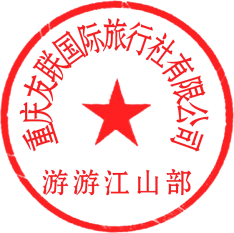 